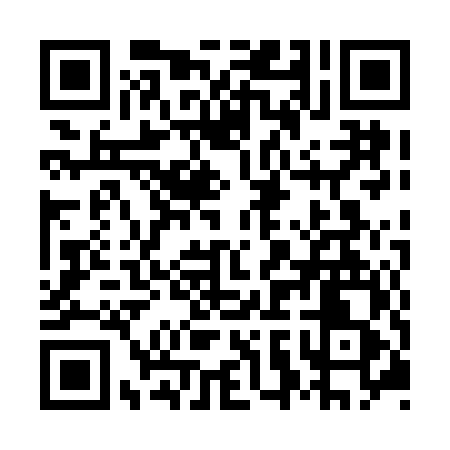 Prayer times for Batemans Mills, New Brunswick, CanadaWed 1 May 2024 - Fri 31 May 2024High Latitude Method: Angle Based RulePrayer Calculation Method: Islamic Society of North AmericaAsar Calculation Method: HanafiPrayer times provided by https://www.salahtimes.comDateDayFajrSunriseDhuhrAsrMaghribIsha1Wed4:266:041:166:178:2810:062Thu4:246:021:156:188:2910:083Fri4:226:011:156:198:3010:104Sat4:205:591:156:208:3210:115Sun4:185:581:156:208:3310:136Mon4:165:571:156:218:3410:157Tue4:145:551:156:228:3510:178Wed4:125:541:156:238:3710:199Thu4:105:521:156:238:3810:2110Fri4:085:511:156:248:3910:2311Sat4:065:501:156:258:4110:2512Sun4:045:491:156:268:4210:2713Mon4:025:471:156:268:4310:2814Tue4:005:461:156:278:4410:3015Wed3:595:451:156:288:4510:3216Thu3:575:441:156:288:4710:3417Fri3:555:431:156:298:4810:3618Sat3:535:421:156:308:4910:3819Sun3:515:411:156:308:5010:4020Mon3:505:401:156:318:5110:4121Tue3:485:391:156:328:5210:4322Wed3:465:381:156:328:5310:4523Thu3:455:371:156:338:5410:4724Fri3:435:361:156:348:5610:4825Sat3:425:351:166:348:5710:5026Sun3:405:341:166:358:5810:5227Mon3:395:331:166:368:5910:5328Tue3:385:331:166:369:0010:5529Wed3:365:321:166:379:0010:5730Thu3:355:311:166:379:0110:5831Fri3:345:311:166:389:0211:00